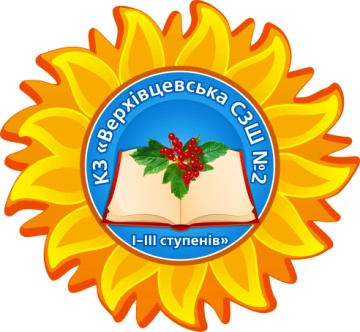 П  Р  О  Е  К  ТСтатут учнівського самоврядуванняКомунального закладу«Верхівцевська середня загальноосвітня школа№2 І-ІІІ ступенів» 	2018-06-15РОЗДІЛ І.    Загальні положенняУчнівське самоврядування «ЕРА»–  добровільна дитяча демократична позапартійна організація сприяння вдосконаленню навчально-виховного процесу, охорони здоров’я, культурного та фізичного виховання, згуртованості шкільного колективу, формування у всіх учнів свідомого та відповідального ставлення до своїх прав та обов’язків, що є невід’ємною частиною системи управління школою. Учнівське самоврядування (далі УС «ЕРА» ) є універсальною формою активності учнів, яку можна з однаковим успіхом вважати як засобом життя учнівського колективу, так і прикладом творчої самореалізації особистості. Самоврядування забезпечує участь учнів у різноплановій, різноманітній та глибоко змістовній роботі навчального закладу, притягує їх до управління справами колективу, допомагає зрозуміти свої права та обов’язки, формує почуття керівника спочатку у класі, а потім у школі, місті, державі. УС «ЕРА» – це не наглядова структура, а спосіб організації життя колективу.1.2.	Учнівське самоврядування у своїй діяльності керується Конституцією України, Конвенцією ООН про права дитини, Статутом школи,  іншими нормативно-правовими документами, що діють в загальноосвітньому закладі, та цим Положенням.1.3.	Учнівське самоврядування організовується з учнів школи. Учні 5–11 класів об’єднуються у дитячу громадську організацію ЕРА. 1.4.	Учнівське самоврядування класу – первинна організація, яка на правах колективного члена входить до учнівського самоврядування школи-  УС «ЕРА» ( 2 представника).1.5.	Координують роботу учнівського самоврядування завуч з виховної роботи, педагог-організатор, які консультують учнів щодо роботи за окремими напрямками.1.6.	Мовою дитячої громадської організації  ЕРА є українська мова. 1.7.1.7.Символами дитячої громадської організації  ЕРА є гімн, прапор, герб.РОЗДІЛ ІІ.    Мета і завдання2.1.	Метою організації самоврядування є формування і розвиток соціально активної, гуманістично спрямованої особистості з глибоко усвідомленою громадянською позицією, почуттям національної самосвідомості.2.2.	Головною метою є:захист прав та інтересів учнів;інтеграція зусиль для добрих і корисних справ;розробка та втілення проектів, спрямованих на поліпшення навчально-виховного процесу в школі.2.3.	Завдання:виявлення та підтримка лідерів молодіжного руху;формування навичок самоврядування, соціальної активності й соціальної відповідальності в процесі практичної громадської діяльності учнівської молоді;привернення уваги широких кіл громадськості до проблем молоді у вільний від навчання час;розвиток творчих рис характеру, а саме: цілеспрямованості, ініціативності, вимогливості, наполегливості, толерантності, винахідливості, оригінальності, готовності до виправданого ризику, а також розширення кругозору;затвердження здорового способу життя;формування норм культури поведінки і спілкування, розвиток вміння вести дискусію, висловлювати свою думку;об’єднання учнів для добрих, корисних, цікавих справ;пошук нових нетрадиційних, цікавих форм роботи з учнями.РОЗДІЛ ІІІ.    Структура УС «ЕРА»Лідер дитячої громадської організації  ЕРАЗаступник лідера дитячої громадської організації  «ЕРА»Центр освітиЦентр дисципліни і порядкуЦентр ДозвілляЦентр Здоров’я і спортуЦентр координування «Барвінчат»Центр «Благоустрій»Прес-Центр 3.2.	Мета та зміст роботи Центру освіти:•	Центр сприяє підвищенню інтересу учнів до знань, самоосвіти;•	організовує взаємодопомогу;•	залучає учнів до роботи у предметних гуртках;•	підтримує тісний зв’язок зі шкільною бібліотекою, допомагає у збереженні та оновленні бібліотечного фонду;•	допомагає у проведенні та організації інтелектуальних ігор;•	займається організацією предметних тижнів;•	координує краєзнавчу роботу школи.3.3.	Мета та зміст роботи Центр «Дисципліна і порядок»:•	Центр допомагає в адміністрації та педагогічному колективу школи у вирішенні питань дисципліни, культури поведінки учнів на перервах, у їдальні, під час спортивних та культурно-масових заходів;•	здійснює контроль за відвідуванням уроків учнями школи, спізненням на уроки, зовнішнім виглядом учнів (охайність зачіски, наявність шкільної форми, змінного взуття);•	бере участь у засіданні Ради профілактики;     проводять огляди;•	затверджує  графік чергувань класів по школі; •	у разі потреби на засіданні УС розглядаються питання дисципліни окремих учнів (за поданням класних зборів);3.4.	Мета та зміст роботи Центр «Дозвілля»:•	Центр  допомагає в організації цікавого і змістовного дозвілля; сприяє розвитку творчих здібностей, розширеного кола інтересів та ініціативи учнів;•	відповідає за організацію та проведення рухливих ігор на перервах з учнями початкових класів, складає графік;організовує проведення тематичних днів;•	пропагує серед учнів досягнення української національної та світової культури;•	залучає дітей до підготовки та проведення спортивно-масових, розважальних програм і заходів;•	розробляє положення шкільних конкурсів;3.5.	Мета та зміст роботи Прес центру•	вивчення громадської думки учнів про шкільне життя;•	висвітлення життя школи на сторінках шкільної газети “Шкільний вісник”;•	випуск газет, присвячених знаменним і пам’ятним подіям держави, школи, датам народного календаря;•	визначає рівень популярності проведення шкільних заходів;•	Прес-центр включає службу “Рейтинг”.3.6.	Мета та зміст роботи Центр Здоров’я і спорту:•	підвищення рівня загальної фізичної підготовки школярів;•	пропагування здорового способу життя;•	організація та проведення змагань, спартакіад, “Веселих стартів”, турнірів, туристичних походів;•	проведення дослідницької роботи по питанням відродження Козацької Слави в Україні;•	Міністерство туризму та спорту включає комітет з питань відродження Козацької Слави, комітет туризму, комітет спортивно-масової роботи.3.7.	Мета та зміст роботи Центр « Благоустрій »:•	перевірка санітарного стану класних кімнат;•	організація та проведення суботників;•	озеленення шкільного приміщення, догляд за рослинами;•	проведення роботи в напрямку збереження екології;•	пропаганда здорового способу життя, проведення профілактичних заходів поширення захворювань;•	Центр « Благоустрій » включає  групу “Милосердя”.3.8. Мета та зміст роботи Центр координування «Барвінчат»піклуються про молодших школярів;організовують роботу дитячої організації «Барвінчата»;допомагають у проведенні КТС «Барвінчат»;організовують в школі ігротеки для розваг і занять учнів початкової школи у вільний час та під час перерв;організовують культпоходи та екскурсії з врахуванням заявок класних колективів, веде облік відповідної роботи;надають  інформацію та посильну допомогу класним керівникам.РОЗДІЛ IV.   Вибори. 4.1.	Кандидати до загальношкільного самоврядування обираються під час класних зборів шляхом відкритого чи таємного голосування більшістю голосів у класі. 4.6.	Вибори Лідера проводяться щорічно. День виборів призначити - четвертий тиждень вересня.4.2.	Право голосу на виборах і референдумах мають учні 5– 11 класів.4.4.	На виборах встановлюється принцип: один виборець –  один голос.4.7.	Висунення кандидатів на пост Лідера здійснюється шляхом самовисування з подальшою реєстрацією виборчою комісією. Кандидатура має бути підтверджена не менш як 10-ма підписами представників не менш 2-х класів школи;4.8.	Після офіційної реєстрації кандидат отримує право негайно розпочати передвиборчу агітацію.4.9.	Заступник лідера  обирається діючим Лідером з числа членів ОУС.4.10.  Виборча комісія складається з представників 5-11 класів, які обираються на класних зборах(один представник з класу).АГІТАЦІЯ В ДЕНЬ ВИБОРІВ ЗАБОРОНЯЄТЬСЯ!Кампанія завершується публічною конференцією кандидатів за участювиборчої комісії.РОЗДІЛ V. Позбавлення членства загальношкільного самоврядування5.1.	Позбавлення членства загальношкільного самоврядування відбувається у випадку:несистематичного і недобросовісного виконання покладених на учня обов’язків;порушення правил для учнів і ігнорування зауважень;переходу до іншого навчального закладу.5.2.	Після припинення повноважень члена загальношкільного    самоврядування учні відповідного класу повинні обрати нового представника не пізніше одного місяця з часу виключення.РОЗДІЛ VI. Внесення змін до Статуту школи6.1. Зміни та доповнення до Статуту школи подаються на розгляд ОУС.6.2. Зміни до Статуту школи можуть бути запропоновані лише членом загальношкільного учнівського самоврядування.6.3. Зміни до Статуту школи вважаються прийнятими, якщо за них проголосували більш як 50 % ОУС.6.4. Прийняті зміни до Статуту вважаються дійсними після їх оприлюднення.РОЗДІЛ  VІІ   Права та обов’язки  Лідера   школи  7.1.    Лідер поводить себе толерантно, суворо дотримується норм культури спілкування.7.2.   Лідер школи є головою учнівського колективу і виступає від його імені.7.3.   Лідер школи співпрацює з адміністрацією школи згідно з Статутом школи.7.4.   Лідер зобов’язаний координувати  діяльність центрів організації  УС «ЕРА», здійснювати взаємозв’язок всіх рівнів учнівського самоврядування.7.5.   Лідер школи  має вільний доступ до будь-якої інформації органів учнівського самоврядування.7.6.  Лідер школи скликає і проводить засідання УС ЕРА,  виносить на розгляд ОУС питання, що турбують учнів школи.  Готує проект рішень, проект положень. Ініціює їх розгляд в центрах УС ЕРА. Проводить пряме голосування серед представників центрів УС ЕРА.7.7   Лідер школи  має право вільно висловлювати свої погляди  під час голосування, прийняття рішень; аргументовано і коректно захищати свою позицію під час розв’язання будь-якого питання  учнівського самоврядування.7.8.   Президент  школи зобов’язаний своєчасно інформувати про рішення ОУС на учнівських лінійках.7.9.   Організовує проведення учнівської конференції. Звітує про пророблену роботу на учнівській конференції.7.10.   Має право брати участь в педагогічній раді. Лідер школи має право на захист колективної позиції (думки, рушення) УС «ЕРА» перед педагогічним колективом7.11.   Лідер  школи має право на отримання методичної, організаційної, моральної допомоги від педагогів та адміністрації школи.РОЗДІЛ  VІІІ  Положення про керівництво УС «ЕРА»8.1.    УС «ЕРА» є вищим органом у системі виконавчої влади учнівського самоврядування.8.2. Участь в центрах УС «ЕРА» представниками обирається добровільно.8.3. Учні, що входять до  центрів УС «ЕРА» виконують  свої функціональні обов’язки, передбачені положенням про  центри УС «ЕРА».8.4. Керівництво роботою  центрів УС «ЕРА» здійснює Лідер школи. 8.5.   Заступник лідера відповідальний за ведення документації  органами учнівського самоврядування та забезпечує інформаційний  зв’язок  між представниками   УС «ЕРА».8.6.  Про свою діяльність представники центрів звітують на учнівській конференції.8.7.  Щотижня відбуваються засідання УС «ЕРА».  Засідання правомочне, якщо в його роботі бере участь не менше половини  представників. Рішення приймається простою більшістю голосів присутніх.8.8. Представники зобов’язані інформувати класні учнівські громади та класного керівника з рішеннями УС «ЕРА». Прес центр  висвітлює прийняті  рішення в матеріалах куточку УС  та на сторінці в Фейсбуці.РОЗДІЛ IX. Принципи, права і обов’язки членів УС «ЕРА»9.1. Принципи:поважати бажання і обговорювати позицію, думку;визнавати право кожного на помилку, надавати можливість її виправити;прагнути  до найвищих результатів у навчанні і творчості;повсякчасно піклуватися про добре ім’я свого навчального закладу.9.2. Права:висловлювати власну думку про життя школи і методи навчально-виховної роботи;брати участь в управлінні навчально-виховною роботою;представляти школу на оглядах, конкурсах та інших заходах;обирати органи самоврядування та бути обраними до них;на повагу гідності в справах особистих, сімейних і товариських;на захист своїх прав, що не може бути приводом до негативного ставлення з боку старших або товаришів;отримання в разі необхідності опіки і допомоги з боку дирекції.9.3. Обов’язки:дорожити честю школи, примножувати її традиції;сумлінно вчитися, створювати доброзичливу і товариську атмосферу в школі, виявляти повагу до дорослих і товаришів, не принижувати гідності людини;дотримуватися вимог і правил протипожежної та санітарної допомоги, безпеки;брати активну участь в громадському житті школи, класу;слідкувати за своїм здоров’ям, безпекою власного життя і життя своїх товаришів. ПАЛІННЯ, ВЖИВАННЯ АЛКОГОЛЮ ТА НАРКОТИКІВ НЕ СУМІСНІ ЗІ ЗВАННЯМ “УЧЕНЬ”;дбайливо і охайно ставитися до майна школи.Порушення норм поведінки викликають громадський осуд та дисциплінарні стягнення!РОЗДІЛ X. Заохочення і покарання10.1. У разі потреби можуть бути використані такі форми покарання:усне чи письмове зауваження;висвітлення у шкільній пресі, попередження на лінійці;повідомлення батьків в усній чи письмовій формі.10.2. Заохочення мають такі форми:подяка на лінійці;подяка у письмовій формі у щоденнику учня;нагородження грамотою, цінними подарунками;висвітлення у шкільній пресі.10.3. УС «ЕРА» має право визначати найактивніші класи у різних видах діяльності за навчальний рік методом рейтингу.Нагородження проводить Лідер на Святі Останнього дзвоника..